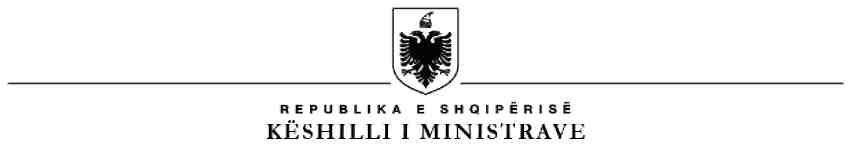 R E P U B L I K A  E  S H Q I P Ë R I S Ë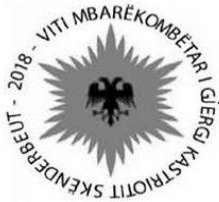 MINISTRIA E SHËNDETËSISË DHE MBROJTJES SOCIALEQENDRA SPITALORE UNIVERSITARE "NËNË TEREZA" TIRANËDREJTORIA JURIDIKENr. _______ Prot.				                                   Tiranë më,  ___.___.2019Shtojca 13  [Shtojcë për t’u plotësuar nga Autoriteti Kontraktor]      FORMULARI I NJOFTIMIT TË  FITUESIT Data 18.11.2019Për: „AGS“shpk me Nr.NIPT K62121038GProcedura e prokurimit: Për ofrimin e shërbimit te lavanderise dhe hotelerise për pacientet e hospitalizuar ne pavijonet e Qendres Spitalore Universitare Nene Tereza”, per 42 dite me kusht ndërprerje me lidhjen e kontratës bazeNumri i referencës së procedurës : REF-43519-11-14-2019Përshkrim i shkurtër i kontratës: [Sasia ose qëllimi dhe kohëzgjatja e kontratës]Publikime të mëparshme (nëse zbatohet): Buletini i Njoftimeve Publike [Data] [Numri]Kriteret e përzgjedhjes së fituesit:  çmimi më i ulët   oferta ekonomikisht më e favorshme Njoftojme se, kane qenë pjesëmarrës në procedurë këta ofertues me vlerat përkatëse të ofruara: ”AGS”                                                            K62121038G     Emri i plotë i shoqërisë 				numri i NIPT-it 		Vlera 30 782 293.67(tridhjete milion e shtateqind e tetedhjete e dy mije e dyqind e nentedhjete e tre pike gjashtedhjete e shtate)leke pa TVSHJanë skualifikuar ofertuesit e mëposhtëm: Nuk ka oferta te skualifikuara.* * *Duke iu referuar procedurës së lartpërmendur, informojmë “AGS”shpk  me Nr.NIPT K62121038G se oferta e paraqitur, me një vlerë të përgjithshme prej 30 782 293.67(tridhjete milion e shtateqind e tetedhjete e dy mije e dyqind e nentedhjete e tre pike gjashtedhjete e shtate)leke pa TVSH, është identifikuar si oferta e suksesshme.Rrjedhimisht, jeni i lutur të paraqisni pranë Autoritetit Kontraktor sigurimin e kontratës, siç parashikohet në dokumentat e tenderit, nga dita e marrjes/publikimit të këtij njoftimi. Në rast se nuk pajtoheni me këtë kërkesë, ose tërhiqeni nga nënshkrimi i kontratës, do të konfiskohet sigurimi i ofertës suaj (nëse është kërkuar) dhe kontrata do t’i akordohet ofertuesit vijues në klasifikimin përfundimtar, siç parashikohet në nenin 58 të Ligjit nr.9643 datë 20.11.2006 “Për prokurimin publik”, i ndryshuar.Njoftimi i Klasifikimit është bërë në datë 18.11.2019.TITULLARI I AUTORITETIT KONTRAKTOR                                                                        Enkelejdi  JOTI